MEMORIADEL EVENTOXX RALLY de REYES 2019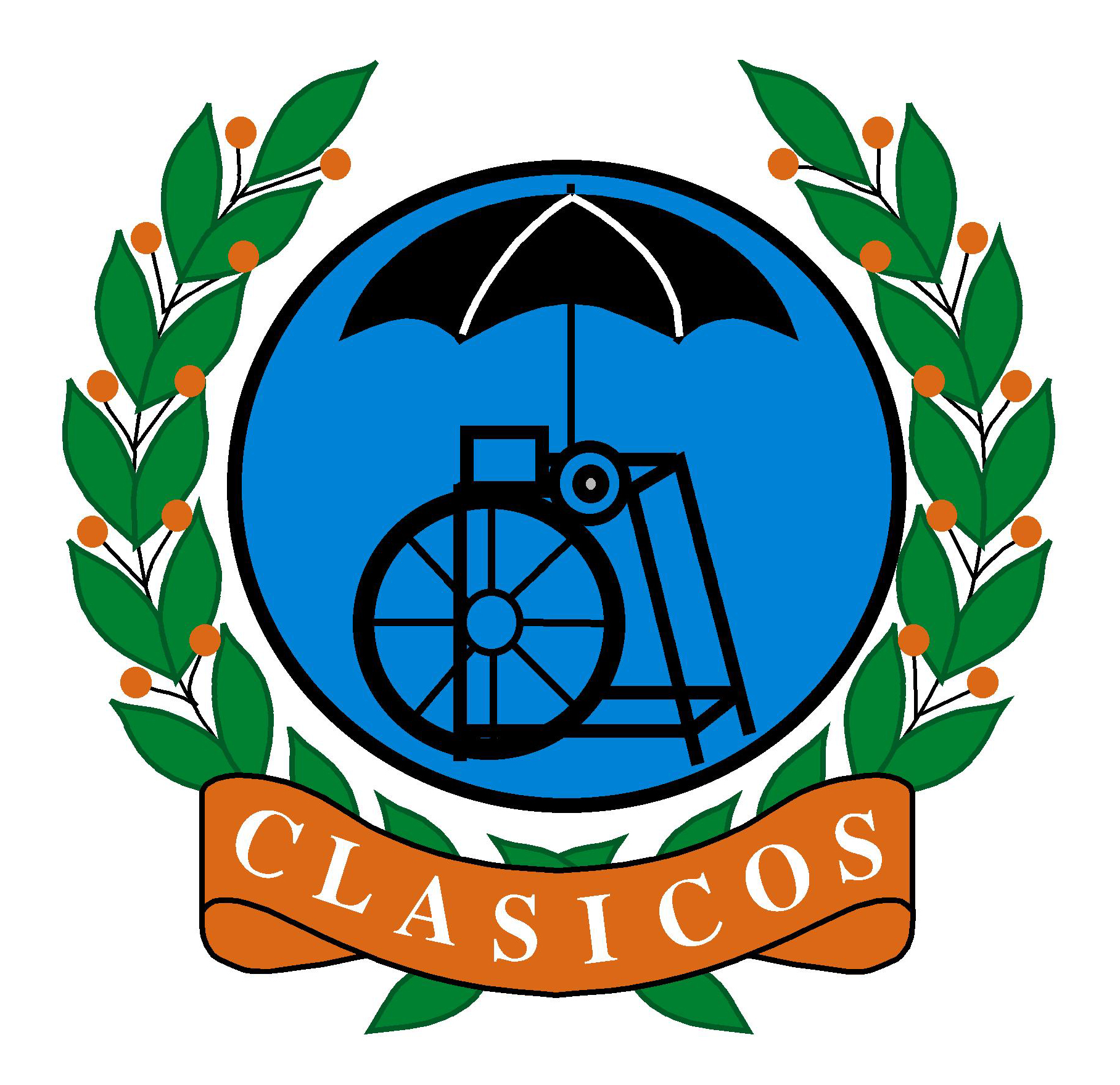 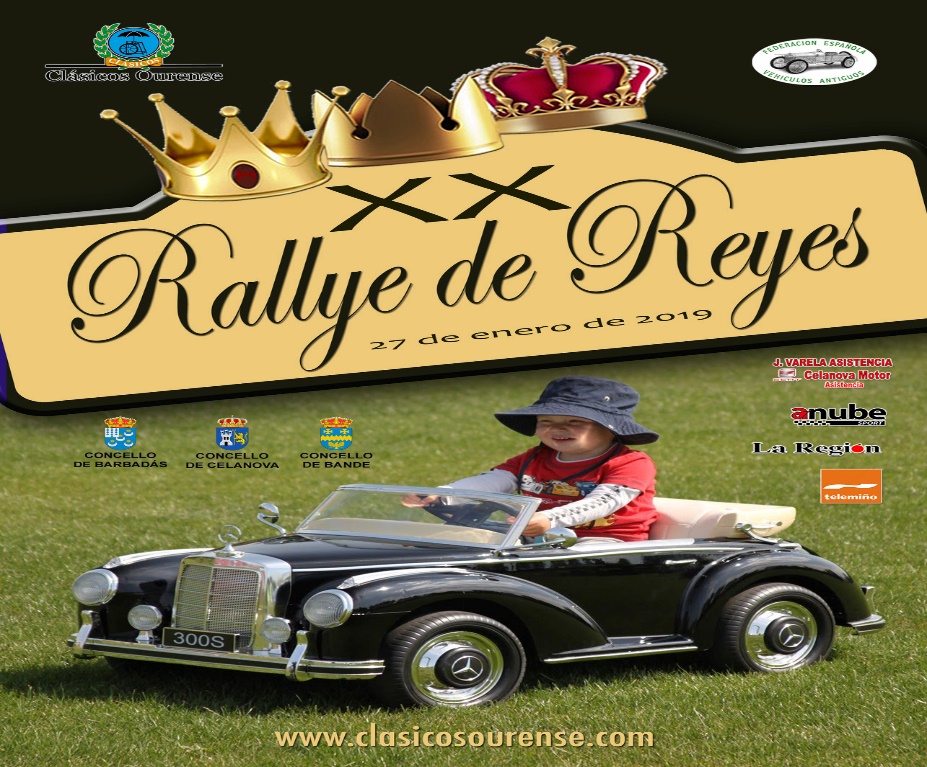 27 de ENERO de 2019Organiza: Escudería de  Clásicos de Ourensewww.clasicosourense.comREGLAMENTO PARTICULARXX RALLY de REYES 2019 DE AUTOMÓVILES CLÁSICOS Artículo 1.  OrganizaciónENTIDAD ORGANIZADORA:La Escudería de Automóviles Clásicos de Ourense entidad sin ánimo de lucro, organiza, la  decimotercera edición del evento denominado XX  Rally de Reyes 2019  de Automóviles Clásicos , que se desarrollará  el dia 27 /01/2019RESPONSABLES DE ORGANIZACIÓN:Directores del evento--:Cesar Fernández _Sandias				DNI 44 445 579-B	Francisco Javier Garcia Alvarez			DNI 34.971.996JResponsables Seguridad Vial recorrido :Luis Aragonés Martínez 	                 		 Dni: 34.571.928FRicardo García Blanco                                    		 Dni: 34.582.667MFrancisco Javier Fernández Iglesias		 DNI 34 957 130 –MSecretario del eventos:Ricardo García Blanco				DNI 34 582 667 –MSecretaría permanenteManoli Rodríguez. 	Praza das Damas,5 - 32005 OurenseTel 0034 988 391 110 – fax 0034 391 957Email: manoli.rodriguez@ceo.esRelaciones con participantes:Luis Aragonés Martínez 	                 		 Dni: 34.571.928FRicardo García Blanco                                    		 Dni: 34.582.667MFrancisco Javier Fernández Iglesias		 DNI 34 957 130 –MArtículo 2. DescripciónEl evento no deportivo consiste en un recorrido para vehículos históricos, según real decreto 1428/2003 del 23 de diciembre de 2004 y de acuerdo con los artículos 32 y 33 del anexo II sección 3ª, con una velocidad media inferior a 49 km/h. Con un kilometraje total  de 106 km. para los vehículos clásicos. Desarrollándose por carreteras abiertas al tráfico, en la que los participantes tendrán que respetar en todo momento las normas de circulación, los vehículos participantes saldrán con un intervalo entre ellos, tratando de evitar en lo posible la formación de caravanas durante el recorrido, no obstante como Medida de Señalización del evento, la circulación de los vehículos  estará precedida por un vehículo piloto.El XX Rally de reyes  2019  de Automóviles Clásicos se rige por las siguientes normativas:Reglamento General de CirculaciónDisposiciones Generales F.I.V.A.(Federación Internacional de Vehículos Antiguos)Normativa F.E.V.A.Reglamento Particular del rally.Artículo 3 . Vehículos Admitidos XX Rallye de Reyes 2019Artículo 3. Vehículos Admitidos:Podrán participar aquellos vehículos de carácter clásico fabricados entre el 01-01-1946 y el 31-12-1974 siempre que cumplan las leyes y normas de tráfico vigentes en España, así como todos los requisitos exigidos en las Verificaciones Técnicas y Administrativas.Se admiten también todos los vehículos incluidos en el Anexo I del presente reglamento y fabricados entre el 01-01-1975 y el 31-12-1985.Se crean las siguientes clases para los vehículos (según normas F.I.V.A.-F.E.V.A.)Clase E (Post-guerra) vehículos construidos entre 1-01-1946 y 31-12-1960Clase F (pre-70) vehículos construidos entre 1-01-1961 y 31-12-1970 Clase G Vehículos fabricados entre el 01-01-1971 y 31-12-1980Clase H Vehículos fabricados a partir del 01-01-1981Una vez admitido a participar, sólo se podrá cambiar el automóvil inscrito con la necesaria autorización.A criterio de la Organización se podrá permitir la Salida de 5 vehículos que no estén en este listado, previa consulta a la organización, la cual decidirá si puntúa para la Clasificación general y/o trofeos.(se precisa envió de Fotos del Vehículo para esta petición)Artículo 4. CronometrajeEl cronometraje en los sectores de regularidad  será realizada por la empresa ANUBE SPORT.El cronometraje se realizará al segundo, despreciando las fracciones de segundo. Se penalizará un segundo por adelanto o retraso.Las llegadas a los controles horarios se realizarán al minuto.Se autoriza el uso en los vehículos de aparatos de medición adicionales a los presentes de serie en el vehículo. No se admiten aparatos, mecánicos o digitales, con más de dos pantallas ni más de un aparato por vehículo. En el caso de los denominados biciclómetros se autoriza el uso de dos, contabilizándose, a efectos de penalización, como un solo aparato digital. El uso de medidores adicionales estará penalizado de acuerdo al siguiente baremo:El uso en los vehículos de retrotips, terratrips, medidores de bicicleta, etc... y otros aparatos de medición electrónicos serán penalizados, de acuerdo al siguiente baremo:Sin aparato externo ( solo los propios del vehículo).Handicap 0 – cero puntos de penalización por control. Con aparatos de electromecánicos o mecánicos (retrotip I y II- VH trip o similares). Sólo se admite uno por vehículo.Handicap  0.20 punto de penalización por control Con aparatos digitales:A.-De bicicleta o similares con visor o pantalla pequeña Sólo se admiten dos por vehículo. Handicap 0.20 puntos de penalización por control. B.-Terratrip , ARM Trip, Rally Trip o similares con visor o pantalla grande. Sólo se admiten uno por vehículo y sin pantalla adicional.  Handicap 0.20 pts de penalización por control.El la semana previa al Rally se comunicara por parte de la organización el número de controles.No se autoriza el uso de las pantallas remotas, adicionales o externas.No se admite en uso en los vehículos de ordenadores portátiles, PDAs,iPad, GPS, Blunik, Terratrip 404, teléfonos móviles con especificaciones de Smartphone, tablas electrónicas ni pirámides etc. La organización realizará al menos dos Controles secretos para controlar el uso de estos dispositivos. . Su uso supone expulsión del Rally.Si el cronometraje se realiza con un sistema de localizadores GPS, y en caso de fallo del aparato o que este no transmita correctamente, se hallará la media de todos los controles de ese participante hasta el momento en que dejó de emitir y se aplicará esta media al resto de los controles hasta fin de rallye o fin de perdida de señal del GPS.Durante las paradas y reagrupamientos intermedios se podrá hacer públicas Clasificaciones Provisionales. Los tiempos de los controles de regularidad podrán ser publicados online durante la disputa de la prueba y hasta el momento en que empiece la disputa de los últimos 3 tramos, aunque finalmente la organización podrá optar por otra decisión distinta a esta.La Clasificación Final sólo será conocida en la ceremonia de entrega de premiosArtículo 5.  VerificacionesSe realizará a la entrada del vehículo en el Parque Cerrado una verificación para comprobar los siguientes puntos:	Administrativas:Seguro Obligatorio de Responsabilidad Civil en vigor.Inspección Técnica de Vehículos en vigor.Carnet de conducir	Técnicas:Publicidad en el vehículo – normas Clásica Galicia 2015 -Medidas seguridad obligatorias (chalecos , triángulos, etc)Aparatos de MediciónExtintorSonoridad del escape ( a criterio organización)  –Los vehículos deberán emplear neumáticos homologados en todo momentoLuces e intermitencia.Artículo 6. Libro de RutaSe le entregará a los participantes el libro de ruta con el recorrido  antes  de la salida, el cual deberán respetar íntegramente, salvo en caso de fuerza mayor, decido por la Dirección de Carrera.Artículo 7. Placas y NúmerosLos números serán atribuidos por orden creciente de antigüedad, los números más bajos corresponderán a los más antiguos, excepto los quince primeros que serán a criterio del organizador.Artículo 8. PublicidadAl ser una prueba no deportiva, la organización limitará el uso de publicidad en los vehículos participantes. Estos dispondrán de un espacio según marca la normativa de la Clásica Galicia 2015, tanto a los participantes como a la organización.Se recomienda la publicidad que sea rotulada y no pegada.Se admite la publicidad en aquellos vehículos que estén decorados como replicas devehículos que participaron en pruebas de la época.(se exige foto demostrativa ).No se admite publicidad en el parabrisas (en base al artículo 19 del código de circulaciónreferente a la visibilidad en los vehículos)El incumplimiento de este artículo sobre la publicidad implica la exclusión.La publicidad ilegal deberá ser totalmente tapada e ilegible para evitar la exclusión.La rotulación con el nombre de la Escudería participante no se considera publicidadSolamente se admitirá la publicidad a aquellos vehículos que estén decorados como replicas de vehículos que participaron en pruebas de la época.( se exige foto demostrativa)Articulo 9: Clasificación:Será ganador quien sea más regular al paso por los diferentes controles. En caso de empate, este se deshará en función del número de ceros, priorizando al que haya conseguido mayor número, de persistir el empate se considerará ganador al vehículo más antiguo,  de persistir el empate se comprobará el medidor y se considerará ganador al vehículo sin medidor, de persistir empate se utilizarán los  unos, doses y así sucesivamente. Se crea las siguientes categorías para los vehículos (según normas F.I.V.A.-F.E.V.A.) Artículo 10. Trofeos y recuerdosTrofeo al 1º,2º y 3º  equipo clasificado.Trofeo al ganador de cada clase ( E, F,G, H) Trofeo Scratch “ FIRACUA” Trofeo “Escudería de clásicos de Ourense” al  vehículo más  antiguo del rally. Trofeo “Escudería de clásicos de Ourense” al equipo/s  novato/s. (entendemos por  equipo novato, a que sea en este evento, la primera participación tanto de piloto como copiloto en Rallys de regularidad.)Trofeo “Escudería de Clásicos de Orense  al “Ultimo Clasificado”.Trofeo “Escudería de clásicos de Ourense “ al 1º equipo sin medidorNota: Para los premios clases y sin medidor se necesita  que participen al menos 3 vehículosArtículo 11 Derechos inscripción rally La inscripción incluye para 2 personas:Desayuno ( café +bica ) en Cafetería “ Paseo de Ramoleox” , sito en c/Paseo dos Amieiros, ·A Valenza. Café en plaza mayor de CelanovaLa comida  en Restauran “BAR ORELLAS” en BANDE-Ourense..Asistencia mecánica y servicio grúa a cargo de J.VARELA Asistencia S.l.Libro de ruta y números.Cronometraje por la empresa ANUBE SPORT.Los derechos de inscripción son:Socios Escudería Clásicos Ourense: 85 € equipoResto socios de otras Escuderías : 110 € equipoEn caso de no participación de un equipo, debe ser comunicado con siete días de  antelación  como mínimo  a la dirección del Rallye. No se devolverá el dinero de la inscripción  una semana antes de la celebración del evento.Artículo 12  Derechos de Inscripción Ruta. En esta edición, como novedad, también se permite hacer el recorrido sin ir en la opción de   regularidad , es decir en Ruta, haciendo el mismo recorrido y haciendo las mismas paradas, comidas  etc. Precio Ruta Socios: 60 eurPrecio Ruta No Socios: 70 eur. La inscripción en la ruta incluye para 2 personas:Desayuno ( café +bica ) en Cafetería “ Paseo de Ramoleox” , sito en c/Paseo dos Amieiros, ·A Valenza. Café en plaza mayor de CelanovaLa comida  en Restauran “BAR ORELLAS” en BANDE-Ourense..Asistencia mecánica y servicio grúa a cargo de J.VARELA Asistencia S.l.Libro de ruta y números.Escudería de  Clásicos de OurenseHorario XX Rally de Reyes   27-01-2019SELLO Y FIRMA        						SELLO Y FIRMA	FEDERACIÓN ESPAÑOLA VEHICULOS ANTIGUOSANEXO I- VEHÍCULOS CLÁSICOS DEPORTIVOS  ADMITIDOS POSTERIORES A 31-12-1974 y ANTERIORES AL 1 DE ENERO DE 1986: ( deportivos (3puertas) o que hayan salido en alguna edición del rallye de Ourense de velocidad entre los años 80 y 85)Este anexo está sujeto a las modificaciones que crean necesarias el comité organizador durante el año. ALFA ROMEO ALFETA GTV ALFA ROMEO GIULIETTA ALFA ROMEO GTV ALFETA /GTV6Alfasud Sprint .1982Alfetta GTV 2.0 1984ALPINE A310ASTON MARTIN V8Audi 80 GTE / Sport , Quattro.1984Audi 90 GTE / Sport , Quattro.1984Audi Coupé 2.2 l                      1982AUDI QUATRO Audi Quattro - A1 ( 2145)       .1983AUSTIN MG METRO 6R4AUTOBIANCHI  Autobianchi A 112 Abarth 70 HP ( A 112 A1 )BMW 320/6 cc 1990 1978  BMW 320i ( 3 p) BMW 323 i  cc 2315 .1982 BMW 323 I cc 2315 .1978  BMW 323i (3p)BMW 528i M 535 i cc 3453 .1981BMW 635 CSi cc 3453 1980BMW M 535 i cc 3453 .1981BMW M1Citroen CX 2400 GTI cc 2348 .1982CITROEN VISA GT/GTI  / 1000 pistas/ VISA II CHRONO CHEVROLET CORVETTEChevrolet Corvette CC 5734 1984Chrysler Sunbeam 1.3- 1.6-1.8  - LOTUS 1980Daimler Benz 190E 2.3-1.6 cc 2302 .1985Daimler Benz 230 CE/E ( C y w 123 ) cc2299 1982Daimler Benz 280 CE ( C 123 ) cc2746 .1979 y 1982Daimler Benz 450 SLC ( C107 ) cc4520 .1982Daimler Benz 500 SL ( R 107 ) 4973 1981 Daimler Benz 500 SL ( R 107 ) Roadster 4973.1982 Daimler Benz 500 SLC ( C 107 )cc 4973.1982 Daimler Benz 500 SLC ( C 107) cc 4973 .1980DASTUN 1200DASTUN 260ZFerrari 308 GTB cc 2927 .1982 Ferrari 308 GTB cc 2927 .1983 Ferrari 308 Quattrovalvole 2927.1983Ferrari GTO (2855,1)  3997 .1985FIAT 124 SPIDERFiat 127 Sport 70 HP ( 127 A2 ) 1049 .1983 Fiat 127 Sport 70 HP ( 127 A2 ) 1049 .1984Fiat 127 Sport 70 HP 1049.1978Fiat 127 Sport 70 HP 1049.1978 FIAT 131 ABARTH FIAT RITMO 105 Tc /Abarth 125 Tc / Abarth 130 Tc Fiat Uno Turbo IE (1300,9) 1.4 1821 .1985FIAT X 1/9FORD CAPRIFord Capri 2.8 i  cc 2793.1982FORD CORTINA 3000 FORD ESCORT MK II Ford Escort RS 1600 i cc 1597 .1983FORD ESCORT RS 1600/1.800/2000 XR3 Ford Escort RS 2000 cc 1993 .1982Ford Escort RS Turbo (1597.2) cc  2236 .1985Ford Escort XR 3 cc 1597 .1981FORD FIESTA  Xr 2 MKI -MKII  Ford Fiesta 1.3 cc 1297   1984FORD FIESTA 1.3 súper Sport Ford Fiesta 1.6 cc1599  .1982FORD FIESTA S Ford Sierra XR4i cc 2793 .1984Giulietta 1.8 1982GM Vauxhall Astra 1.3 B 1297 01.02.1985GM/Opel Corsa A 1.3 1297 01.09.1983Honda Civic 3 Door (AT) 1590 01.04.1985Honda Civic SL 1335 01.04.1981 Honda Prelude (AB) 1830 01.07.1983 Innocenti Mini De Tomaso  cc 1275  1978Jaguar XJS cc 5343 .1982LAMBORGHINI URRACO P250LANCIA BETALancia Coupe Spyder Beta Montecarlo .1976/80Lancia Coupe Spyder Beta Montecarlo 1995 .1982Lancia Delta 1500  1980 Lancia Delta HF    .1984LANCIA DELTA HF /S4 Lancia Delta S4                    1985Lancia HP Executive 2000 IE 1982LANCIA RALLY 151 LANCIA STRATOSLancia Y 10 Turbo .1985LANCIA Y10 turbo Lotus Esprit         1978 LOTUS SPRIT MK1Mazda  323 GT 1982MERCEDES SL.MG Maestro cc 1598 .1983 GB 0MG Metro cc 1275 01.10.1982 GB MG Metro Turbo ( 1275) 1.4 1784 01.02.1983 GBMGBMorgan Plus 8 .1979Opel Ascona 400 1979Opel Ascona B - 1900 .1976Opel Ascona B 2.0 S .1982OPEL ASCONA B./ COpel Ascona i 2000 1982OPEL Astra 1.8 GTE .1984OPEL Astra 1.8 GTE .1984 3 PUERTASOpel Corsa A 1.01983OPEL KADET C GT/E - D 1.8 E  (solo 3 puertas)Opel Kadett - C GT/E .1983OPEL MANTA Opel Manta 200 E .1983Opel Manta B - GTE 1.1978Opel Monza 3.0 E .1983Peugeot 104 ZS .1980Peugeot 205 GT 1983Peugeot 205 GTI 1984PEUGEOT 504 COUPE.PORSCHE 911 SC PORSCHE 924PORSCHE 928PORSCHE 944Renault 11 Turbo 1984Renault 14 TS     1980RENAULT 5 COPA/ALPINE/GORDINIRENAULT 5 TURBO 1 Y TURBO 2Renault Alpine A 310 - 2700 .1982Renault Alpine GTA 1985Renault Alpine GTA Turbo 1985Renault Fuego GTS/GTX/TXRover 2600 y 3500 1982Saab 900 Turbo1979Saab 99  1982SEAT 1200 SPORT SEAT 124 FU/FL SEAT 127SEAT 128 Seat 131 CLX 2000 1980SEAT 1430SEAT FURA CRONO Seat Fura Crono 1983 Seat Ibiza 1.5  1985SEAT RITMO CRONO Seat Ritmo Crono 100 T 1982Seat Ronda Crono 100 TC 1982SIMCA 1200 TI SIMCA RALLYETalbot Horizon GLS 1981TALBOT LOTUSTalbot Matra Murena 2.2 1981TALBOT SAMBA RALLYE Talbot Samba Rallye 1983TALBOT SUNBEAM Talbot Sunbeam Lotus 1982Toyota Celica 1600 GT 1978Toyota Celica 2000 GT Coupé 1982Toyota Corolla 1600 GT 1980Toyota Sprinter Trueno TE47 1980TRIUMPH TR7Volkswagen Polo Coupé GT.1983Volkswagen Scirocco GTI.1983Volvo 242 Lvolvo 340 sWOLKSWAGEN GOLF INOTAS ACLARATORIAS:"La lista de vehículos admitidos queda abierta a posibles modificaciones, siempre y cuando el participante que lo desee, solicite oficialmente la inclusión de su vehículo a la organización mediante el envío del dossier correspondiente, una comisión analizará la documentación presentada teniendo en cuenta las características técnicas, históricas y el palmarés de cada vehículo, resolviendo cada una de las solicitudes independientemente, lo que significa que si se admite un vehículo, la admisión es para ese vehículo, no para el modelo en cuestión."	Todos los vehículos con modificaciones de carrocería que le confieran apariencia de versiones posteriores a los modelos, como máximo, del año 1985, NO ESTAN ADMITIDOS A SALIR.PROGRAMA HORARIODIALUGARHORAApertura inscripciones20  diciembre 2018Escudería de A. Clásicos10:00Cierre inscripcionesPublicación orden Salida24 de enero  2019       25 Enero de 2019Escudería de A. Clásicos20:0022:00Verificaciones y entrega documentaciónConcentración Vehículos27 Enero -2019Cafetería “ Paseo de Ramoleox” , sito en c/Paseo dos Amieiros, ·A Valenza.Parque cerradoc/Paseo dos Amieiros, ·A Valenza.(32002) 8:45Explicación recorrido27 Enero -2019Cafetería “ Paseo de Ramoleox” , sito en c/Paseo dos Amieiros, ·A Valenza.Parque cerradoc/Paseo dos Amieiros, ·A Valenza.(32002) 10:001ª Etapa – 1ª secciónSalida Primer ParticipanteRally  Clásicos27 Enero -2019Cafetería “ Paseo de Ramoleox” , sito en c/Paseo dos Amieiros, ·A Valenza.Parque cerradoc/Paseo dos Amieiros, ·A Valenza.(32002) 10:31Reagrupamiento -27 Enero -2019 Plaza Mayor Celanova 11:302ª Etapa – 2ª secciónLlegada Primer Participante27 Enero -2019Parque cerradoMercado do Xures  Bande14:00Comida Rally27 Enero -2019Parque cerradoMercado do Xures  Bande14:30Entrega premios27 Enero -2019Parque cerradoMercado do Xures  Bande15:45